1.  Label each pieceVertical Asymptotes: Horizontal Asymptotes:  Open Circles:  Closed Circles:  2.  Graph VA, HA, Open, & Closed Circles3.  Graph behavior at VA & Open Circles4.  Graph end behavior1.  Label each pieceVertical Asymptotes: Horizontal Asymptotes:  Open Circles:  Closed Circles:  2.  Graph VA, HA, Open, & Closed Circles3.  Graph behavior at VA & Open Circles4.  Graph end behavior1.  Label each pieceVertical Asymptotes: Horizontal Asymptotes:  Open Circles:  Closed Circles:  2.  Graph VA, HA, Open, & Closed Circles3.  Graph behavior at VA & Open Circles4.  Graph end behavior1.  Label each pieceVertical Asymptotes: Horizontal Asymptotes:  Open Circles:  Closed Circles:  2.  Graph VA, HA, Open, & Closed Circles3.  Graph behavior at VA & Open Circles4.  Graph end behaviorSketch the graph of a function with the following Limits:Sketch the graph of a function with the following Limits: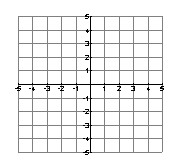 